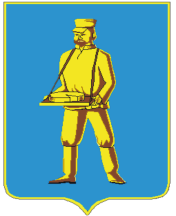 СОВЕТ ДЕПУТАТОВЛОТОШИНСКОГО МУНИЦИПАЛЬНОГО РАЙОНАМОСКОВСКОЙ ОБЛАСТИР Е Ш Е Н И Еот 20.12.2018  № 519/50О внесении дополнения в решение Совета депутатов Лотошинского муниципального района от 23.12.2008 №578/59Руководствуясь Жилищным кодексом Российской Федерации, Гражданским кодексом Российской Федерации, Федеральным законом от 06.10.2003 № 131-ФЗ «Об общих принципах организации местного самоуправления в Российской Федерации»,  Федеральным законом от 29 ноября 2018 года № 459-ФЗ «О федеральном бюджете на 2019 год и на плановый период 2020 и 2021 годов», Совет депутатов Лотошинского муниципального района Московской областир е ш и л:1.  Дополнить пункт 1 решения Совета депутатов Лотошинского муниципального   района от 23.12.2008 № 578/59 «Об утверждении платы за пользование жилыми помещениями муниципального жилищного фонда коммерческого использования (коммерческий найм) в Лотошинском муниципальном районе Московской области» словами следующего содержания:«…,  с 1 января 2019 года в размере 11 руб. 16 коп. в месяц за один квадратный метр общей площади жилого помещения».	2.     Настоящее решение вступает в силу с 1 января 2019 года.3.  Опубликовать настоящее решение в газете «Сельская новь» и разместить на официальном сайте www.лотошинье.рф.Председатель Совета депутатовЛотошинского муниципального района                                             В.В.МоляровГлава Лотошинскогомуниципального района				  	                    Е.Л. Долгасова  Разослать: депутатам–15 экз., Комитету по управлению имуществом, юридическому отделу, прокурору, городскому поселению Лотошино, редакции газеты «Сельская Новь», в дело.